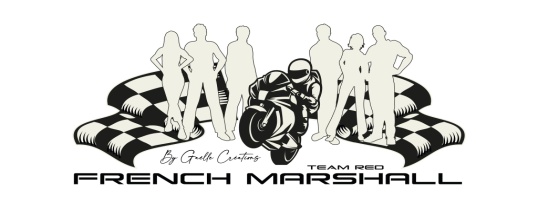  CHAMPIONNAT DE LIGUE-MINI OGPHORAIRES prévisionnels MANIFESTATION (Contrôle administratifs le samedi 8 avril de 19h00 A 20h00 !!!)Circuit du var dimanche 9 avril 2023 Dimanche 09 avril 2023➢ 07h00 – 07h45: contrôle administratifs➢ 07h00 – 07h45: contrôle techniques➢ 8h00: briefing Pilotes obligatoire…. !!!➢ Essais libresMini OGP 115: (08h45 – 9h00) /  Power 1/ Power 2 Power Classic Power (09h05 – 9h20) / Mini OGP 160  (09h20 – 09h35)➢ Essais ChromoMini OGP115: (09H40– 09h55) / Power 1 / Power 2 / Power Classic Power (10h05 – 10h20) : MiniOGP160 (10h30 – 10h45)➢sessions ÉDUCATIVE ( 6 a 10 ans ) (10h50 – 11h00)COURSE : Remise des Prix après chaque course !!1ère Manche                                                                Catégories    11h00 – 11h15                             9 Tours                   MiniOGP11511h15– 11h35                            11 Tours                   Power 1 / Power 2 / Power Classic Power11h40 –11h55                              9 Tours                   MiniOGP1602éme Manche 13h45 (Pré grille) 14h00 (Tour de formation /tour de chauffe)14h15 – 14h40                             9 Tours                    MiniOGP11514h45 – 15h05                           11 Tours                    Power 1 Junior 15 / Power Classic Power15h10 – 15h30                            9 Tours                      MiniOGP160(15h35—15h45)                         Démonstrations16h00--16h20                             10 Tours (Super Finale des 5 premiers power15/power25➢sessions ÉDUCATIVE ( 6 a 10 ans )  16h30—17h00: L’organisateur se donne le droit de modifier ces horaires en fonction des contraintes de l’épreuve et du circuit.